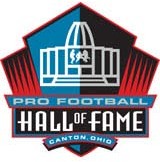 Request for Proposal – Catering ServicesContact InformationEvent Name:	Pro Football Hall of Fame Private EventsEvent Host Organization:	Pro Football Hall of Fame (PFHOF)Key Contact Person:	Gail McLaughlin, CMP, CMMJob Title:	Event Marketing SpecialistMailing Address Line 1:	2121 George Halas Dr. NWCity:	CantonState/Province:	OhioZip/Postal Code:	44708Country:	USAPhone:	(330) 430-4455Fax:	(330) 232-9988Mobile Phone:	(330) 265-8719E-mail Address:	gail.mclaughlin@profootballhof.comWeb Address:	www.profootballhof.comPreferred Method of Communication:		E-mail for Questions – All Bids Submitted must be sent by US Mail or Overnight Services – No e-mail bids will be accepted.Event Organizer/Host Organization Billing Address:	2121 George Halas Dr. NW Billing Contact Person:	Gail McLaughlin, CMP, CMMBilling Address Line:	2121 George Halas Dr. NWCity:	CantonState/Province:	OhioZip/Postal Code:	44708Country:	USABilling Contact Telephone:	(330) 430-4455l. General InformationA. PurposePro Football Hall of Fame is issuing the Request for Proposal (RFP) to identify a “Catering Vendor” for the 2010, 2011, and 2012 Enshrinement Weekends. The Catering Vendor must be qualified to provide a large amount of quality food, presented in a professional manner and supply excellent service at a reasonable price.Requirements*Statement of Need:The Pro Football Hall of Fame (“PFHOF”), a 501(C)3 non-profit organization established in 1963, invites you to bid on the catered events, as outlined below, during “PFHOF” Enshrinement Weekend.Service Requirements:Friday Night Reception (6:00PM – 8:00PM)Pre-Enshrinement Celebrations (generally held on a Saturday)Fan Appreciation Celebrations (4:00PM – 6:00PM)Corporate Pre-Enshrinement Celebrations (4:00PM – 6:30PM)Pre-Game Tailgate Parties (generally held on a Sunday)Fan Tailgate Party (5:00PM – 7:00PM)Corporate Tailgate Party (5:00PM – 7:30PM)Feed a maximum of 200 volunteers immediately following “either” the Pre-Enshrinement Celebration or Pre- Game Tailgate Party at no charge.Staffing Requirements:All staff must exhibit themselves in a polished and professional manner, which covers the following areas:Clean and pressed uniformBlack polished shoesGroomed appropriatelyMinimal piercings and jewelryNo perfumesName tagsAll staff must abide by the following policies:No eating and/or drinking in public/guest areas.No smoking during the entire shift.No cell phones and/or cameras allowed.No autographs and/or pictures with guests permitted.Buffet Guidelines:All buffets must project a professional and decorative image with the following requirements:Catering Vendor is to provide all silver-like polished chafing dishes, arranged at staggered heights to add interest and depth to the food presentation.All chafers must be replenished immediately, with a fresh supply of produce to keep the lines flowing successfully and maintain a present visual of food served.Catering Vendor must provide all linens for the buffets.All service ware must be of the highest quality available (to include plastic plates, forks, spoons & knives for Fan Appreciation Celebrations when required) and all napkins must be a minimum of 2-Ply and no smaller than 12”x12” when unfolded.Pricing Requirements:The Catering Vendor that is awarded the 3 (three) year contract, with an option 2 (two) year renewal, will incorporate a flat fee based on a particular menu proposed.The menu and pricing presented will little or no increase from year 1 (one) to year 2 (two) and no more than a maximum of 1.5% increase in year 3 (three). If the additional 2 (two) year option is picked-up no more than a 2.5% increase per year.The “PFHOF” will issue a purchase order locking in said pricing once contracts are executed and will pay from said purchase order annually.Insurance Requirements:In order to host events, we require the following from your organization:o	Commercial General Liability Insurance (minimum $1,000,000 per occurrence and $2,000,000 aggregate), including blanket contractual liability, and workman’s compensation with updated copy on file with PFHOF 30 days prior to event.Other Specific Requirements:Service Area:The “PFHOF” will provide a minimum of 2,850 square feet for prep, expediting and clean-up of food service. Included in the space is room for 1 – 24’ maximum box truck (once in, it does not move during the entire weekend), 1- 45’ maximum refrigeration truck (once in, it does not move during the entire weekend). This area must be maintained and meet all Ohio Health Codes and vendor is required to display all necessary permits. Areas of particular attention that Catering Vendor will be responsible for:Prep Tenting and LightingAll Food Service EquipmentTriple Sinks with only “Gray Matter” going into our sewer drainHot Water TankGolf Carts (if required and rented through our contracted vendor)All Linens (rented through our contracted vendor)“PFHOF” will provide at no charge:Water SourcePower SourceAccess to Port-a-JohnsBags of Ice for general usageParking Passes for staff (minimum of 50 passes daily)Parking in the Park for VanHistory:2007 Enshrinement Class:Gene Hickerson – BrownsMichael Irvin – CowboysBruce Matthews – Oilers/TitansCharlie Sanders – LionsThurman Thomas – BillsRoger Wehrli – Cardinals 2008 Enshrinement Class:Fred Dean – 49ersDarrell Green – GiantsArt Monk – GiantsEmmitt Thomas – ChiefsAndre Tippett – PatriotsGary Zimmerman – Broncos 2009 Enshrinement Class:Bob Hayes – CowboysRandall McDaniel – VikingsBruce Smith – BillsDerrick Thomas – ChiefsRalph Wilson, Jr. – BillsRod Woodson – Steelers 2010 Possible Class:Emmitt Smith – CowboysJerry Rice – 49ersTim BrownEddie GeorgeAeneas WilliamsGary AndersonRich Gannon2011 Possible Class (1st year eligibility):Jerome Bettis – SteelersRay BrownDeion SandersDoug FlutieMarshall FaulkCurtis MartinWillie RoafJimmy SmithDick Vermeil2012 Possible Class (1st year eligibility):Tiki BarberWill ShieldsDrew BledsoeMike AlstottCorey DillonMarty SchottenheimerBill CowherBill Parcells2013 Possible Class (1st year eligibility):Larry AllenMichael StrahanVinny TestaverdeJonathan Ogden2014 Possible Class (1st year eligibility):Derrick BrooksRodney HarrisonTony Dungy2015 Possible Class (1st year eligibility):Junior Seau - If 2009 remains their final year.Brett FavreProposal SpecificationsThe RFP issuer expects that all work will be performed in a professional manner. All information provided in this RFP is proprietary for this purpose only. Information cannot be released without written permission from the contact person named in Section I.Questions:Direct all questions and requests for additional information regarding this RFP to the contact person designated in Section I (Contact Information).Decision Making Process:Final Decision Maker: “PFHOF” Committee consisting of all Stakeholders. Timeline:RFP Published Date: November 5, 2009RFP Distribution Date: November 6, 2009Proposal Due Date and Time: November 18, 2009 at 5:00PM ESTProposal Presentation Dates (if required): November 30, 2009Proposal Presentation Location (if required): PFHOF 2121 George Halas Dr. NW, Canton Ohio*Decision Date: December 7, 2009 Decision Notification Method: E-mailKey Decision Factors:Selection is based on the following criteria, which is either critical or is very important.Required Attachments: Standard sales kit for the company Instructions for Responding:Each proposal responding to this RFP must include the information requested in Section V (ProposalContent) of this RFP (in the order presented).Expenses related to the preparation and completion of a response to this RFP are the sole responsibility of the vendor.Incomplete and/or late responses will not be considered.Proposal ContentEach proposal responding to this RFP must include the following information (in the order presented here). Company Name:Mailing Address Line 1: 		 Mailing Address Line 2: 		 City: 	State/Province: 		 Zip/Postal Code: 			 Country: 	Web Site: 	Primary Sales Contact:Mailing Address Line 1:Experience:For how many events of similar size and scope has your organization catered in the past three years?When was the company founded? 	 (year) What is the company’s scope of services? 		Describe the company’s working relationship with the facility (named in Section II – Event Profile ) selected for this event (i.e., Are you the preferred vendor? How many events and of what type have you serviced there?)Experience Comments:Response to Requirements:The company can meet the event’s specific staffing requirements with its own staff:  Yes  No If No,Supplemental staff is supplied by: 	 Comments: 	The company can meet the other specific requirements outlined in the RFP:  Yes  No Comments: 	Additional Information:Personnel:The company has an office in the city where the event is being held:  Yes  No If No,Staff would travel from:City: 	 State/Province: 			 Country: 		# of Staff from This Location: 	Complete the following for all staff who would work the event:Personnel Comments: 	Labor:Insurance Coverage:Indicate the types and levels of insurance the company carries and attach current policies (annually, the PFHOF will require updated policies for all 30 days prior to event showing coverage extends specifically during the event dates):Errors & Omissions Insurance: 	 (indicate currency type)Workers Compensation Insurance: 	 (indicate currency type)Commercial Liability Insurance: 	 (indicate currency type)Commercial Automobile Liability InsuranceOther - 	: 	 (indicate currency type)Insurance Comments: 	References:Provide references from three previous unique venues that your company has catered at serving a minimum of 2,500 guests using buffets.Attachments:The following are attached to this proposal:Standard sales kit for the companySuggested menu(s) and pricing on per person basis.Include a minimum of one picture, per event, that you referenced above.Listing of all services company can provide. Other attachments (list all):Additional Comments: 	DatesEvent(s) & Guarantee(s)Buffet Menu(s)2007Enshrinement Celebration Party – (750pp)Fruit kabobs Smoked beef brisket BBQ pork ribsJamaican jerk chicken breast sandwich Blue cheese and bacon potato salad Texas style confetti coleslawBBQ baked beansAssorted bakery cookies Gourmet browniesRolls & condimentsFan Appreciation Party - (1,300pp)Chicken salad Hamburgers Hot dogsItalian sausage with peppers and onions Veggie burgers (upon request)Pasta salad in a vinaigrette dressing Corn on the cobWatermelon Cookies & browniesAssorted Frito-Lay chips & pretzels Buns & condimentFriday Night Reception – (100pp)Passed: QuesadillasBeef tenderloin brochette crab stuffed mushrooms mini assorted quiche bacon wrapped scallopsStations:Pasta Bar; 2 pastas, 3 sauces, assorted toppings Teriyaki WingsSpring rollsFruit & yogurt bowlRosemary & Asiago Cheese strawsDessert Station:Mini cheesecakes assorted pastriesraspberry genoise & apricot coulis mocha gateauchocolate mousse amaretto ganache squares chocolate hazelnutand a Coffee station2007 Cont.Private Events:Cheese & fruit kabobs Caesar saladChef carved prime rib as jus with horseradish cream Roast chicken in white wine sauceStuffed shells marinaraSelf served baked potato bar Maple glazed baby carrots Assorted dessertsRolls & butter Coffee, hot & ice teaBuffetGrilled hamburgers, hot dogs & Italian sausage w/peppers & onions, plus veggie burgersEnshrinement – CorporateCheese & fruit kabobs Caesar saladChef carved prime rib as jus with horseradish cream Roast chicken in white wine sauceStuffed shells marinaraSelf served baked potato bar Maple glazed baby carrots Assorted dessertsRolls & butter Coffee, hot & ice teaBuffetGrilled hamburgers, hot dogs & Italian sausage w/peppers & onions, plus veggie burgers(59pp)Cheese & fruit kabobs Caesar saladChef carved prime rib as jus with horseradish cream Roast chicken in white wine sauceStuffed shells marinaraSelf served baked potato bar Maple glazed baby carrots Assorted dessertsRolls & butter Coffee, hot & ice teaBuffetGrilled hamburgers, hot dogs & Italian sausage w/peppers & onions, plus veggie burgersTailgate – Corporate (180pp –Cheese & fruit kabobs Caesar saladChef carved prime rib as jus with horseradish cream Roast chicken in white wine sauceStuffed shells marinaraSelf served baked potato bar Maple glazed baby carrots Assorted dessertsRolls & butter Coffee, hot & ice teaBuffetGrilled hamburgers, hot dogs & Italian sausage w/peppers & onions, plus veggie burgers2 parties)Cheese & fruit kabobs Caesar saladChef carved prime rib as jus with horseradish cream Roast chicken in white wine sauceStuffed shells marinaraSelf served baked potato bar Maple glazed baby carrots Assorted dessertsRolls & butter Coffee, hot & ice teaBuffetGrilled hamburgers, hot dogs & Italian sausage w/peppers & onions, plus veggie burgersChicken saladIowa corn on a stick smothered in creamy butter Italian pasta salad made with a vinaigrette dressing Ice cold watermelon sliced to perfection Homemade assorted cookies & browniesAssorted Frio-Lay chips & pretzels Assorted buns & condiments2008Enshrinement Celebration Party – ( 2,700pp)Fruit kabobs Smoked beef brisket BBQ pork ribsJamaican jerk chicken breast sandwich Blue cheese and bacon potato salad Texas style confetti coleslawBBQ baked beans Assorted bakery cookies Gourmet browniesRolls & condimentsFan Appreciation Party - (2,700pp)Chicken salad Hamburgers Hot dogsItalian sausage with peppers and onions Veggie burgers (upon request)Pasta salad in a vinaigrette dressing Corn on the cobWatermelon Cookies & browniesAssorted Frito-Lay chips & pretzels Buns & condiment2008 Cont.Private Events:Cheese & fresh fruit display Caesar saladPork loin with mango chutney Chicken MarsalaCheese tortellini in a rich vodka cream sauce Whipped potatoes with cheese & scallions Green beans with bacon and onionsAssorted cheesecakes Rolls & butterBratwurst cooked in beer with onions Grilled angus beef burgersSesame ginger wings California style pasta salad Dilled potato saladSliced watermelonAssorted bakery cookies & gourmet brownies Assorted Frito Lay chipsRolls & condimentsEnshrinement – CorporateCheese & fresh fruit display Caesar saladPork loin with mango chutney Chicken MarsalaCheese tortellini in a rich vodka cream sauce Whipped potatoes with cheese & scallions Green beans with bacon and onionsAssorted cheesecakes Rolls & butterBratwurst cooked in beer with onions Grilled angus beef burgersSesame ginger wings California style pasta salad Dilled potato saladSliced watermelonAssorted bakery cookies & gourmet brownies Assorted Frito Lay chipsRolls & condiments(60pp)Cheese & fresh fruit display Caesar saladPork loin with mango chutney Chicken MarsalaCheese tortellini in a rich vodka cream sauce Whipped potatoes with cheese & scallions Green beans with bacon and onionsAssorted cheesecakes Rolls & butterBratwurst cooked in beer with onions Grilled angus beef burgersSesame ginger wings California style pasta salad Dilled potato saladSliced watermelonAssorted bakery cookies & gourmet brownies Assorted Frito Lay chipsRolls & condimentsTailgate – Corporate (240pp –Cheese & fresh fruit display Caesar saladPork loin with mango chutney Chicken MarsalaCheese tortellini in a rich vodka cream sauce Whipped potatoes with cheese & scallions Green beans with bacon and onionsAssorted cheesecakes Rolls & butterBratwurst cooked in beer with onions Grilled angus beef burgersSesame ginger wings California style pasta salad Dilled potato saladSliced watermelonAssorted bakery cookies & gourmet brownies Assorted Frito Lay chipsRolls & condiments2 parties)Cheese & fresh fruit display Caesar saladPork loin with mango chutney Chicken MarsalaCheese tortellini in a rich vodka cream sauce Whipped potatoes with cheese & scallions Green beans with bacon and onionsAssorted cheesecakes Rolls & butterBratwurst cooked in beer with onions Grilled angus beef burgersSesame ginger wings California style pasta salad Dilled potato saladSliced watermelonAssorted bakery cookies & gourmet brownies Assorted Frito Lay chipsRolls & condiments2009Enshrinement Celebration Party (740pp)Fruit kabobs Smoked beef brisketBBQ pork ribsJamaican jerk chicken breast sandwich Blue cheese and bacon potato salad Texas style confetti coleslawBBQ baked beans Assorted bakery cookies Gourmet browniesRolls & condiments2009 Cont.Fan Appreciation Party – (800pp)Chicken salad Hamburgers Hot dogsItalian sausage with peppers and onions Veggie burgers (upon request)Pasta salad in a vinaigrette dressing Corn on the cobWatermelon Cookies & browniesAssorted Frito-Lay chips & pretzels Buns & condimentPrivate Events:Bratwurst cooked in beer with onions Grilled angus beef burgersSesame ginger wings California style pasta salad Dilled potato saladSliced watermelonAssorted bakery cookies & gourmet brownies Assorted Frito Lay chipsRolls & condimentsBBQ pork ribs basted in a classic sauce Sweet & sour chickenGrilled hamburgers Creamy dill potato saladPasta Salad with fresh vegetables in a vinaigrette dressing Fresh fruit platterRich chocolate brownies & bakery style cookiesEnshrinement – CorporateBratwurst cooked in beer with onions Grilled angus beef burgersSesame ginger wings California style pasta salad Dilled potato saladSliced watermelonAssorted bakery cookies & gourmet brownies Assorted Frito Lay chipsRolls & condimentsBBQ pork ribs basted in a classic sauce Sweet & sour chickenGrilled hamburgers Creamy dill potato saladPasta Salad with fresh vegetables in a vinaigrette dressing Fresh fruit platterRich chocolate brownies & bakery style cookies(100pp)Bratwurst cooked in beer with onions Grilled angus beef burgersSesame ginger wings California style pasta salad Dilled potato saladSliced watermelonAssorted bakery cookies & gourmet brownies Assorted Frito Lay chipsRolls & condimentsBBQ pork ribs basted in a classic sauce Sweet & sour chickenGrilled hamburgers Creamy dill potato saladPasta Salad with fresh vegetables in a vinaigrette dressing Fresh fruit platterRich chocolate brownies & bakery style cookiesTailgate – Corporate (350pp –Bratwurst cooked in beer with onions Grilled angus beef burgersSesame ginger wings California style pasta salad Dilled potato saladSliced watermelonAssorted bakery cookies & gourmet brownies Assorted Frito Lay chipsRolls & condimentsBBQ pork ribs basted in a classic sauce Sweet & sour chickenGrilled hamburgers Creamy dill potato saladPasta Salad with fresh vegetables in a vinaigrette dressing Fresh fruit platterRich chocolate brownies & bakery style cookies3 parties)Bratwurst cooked in beer with onions Grilled angus beef burgersSesame ginger wings California style pasta salad Dilled potato saladSliced watermelonAssorted bakery cookies & gourmet brownies Assorted Frito Lay chipsRolls & condimentsBBQ pork ribs basted in a classic sauce Sweet & sour chickenGrilled hamburgers Creamy dill potato saladPasta Salad with fresh vegetables in a vinaigrette dressing Fresh fruit platterRich chocolate brownies & bakery style cookiesDecision FactorAbility of vendor to provide high level of serviceAbility of vendor to provide high quality of all foods servedAbility of vendor to provide quality food, as contracted per guaranteed of 15 days prior to event(s) without running out of said food.History of Caterer to support the ability of handling large groups of 2,500 or more guests, successfully serving all in under 1 hour.Creativity for all buffets presenting chafers and food in an attractive mannerInformation provided in the response to the RFPOverall cost of servicesProposal in the response to the RFP is in the proper sequenceRecommendations from previous and existing clients (especially important for like size groups as outlined above)Staff Experience (especially important for like size groups as outlined above)Full Name:Job Title:Employer:Mailing Address Line 2:City:State/Province:Zip/Postal Code:Country:Phone:Fax:Mobile Phone:E-mail Address:Web Address:TitleResponsibilityYears of ExperienceSupervisor?Staff Full Name –YesNoStaff Full Name -YesNoStaff Full Name -YesNoStaff Full Name -YesNoStaff Full Name -YesNoStaff Full Name -YesNoAdditional staff as necessaryReference 1Reference 2Reference 3Event NameEvent Start Datemm/dd/yyyyEvent End Datemm/dd/yyyyEvent TypeEvent HostGiven NameMiddle NameSurnameJob TitleEmployerPhoneE-mail AddressType(s) of services performed for the reference